По данной специальности ГПОУ КПТТ подготавливает кадры по наиболее востребованным и перспективным специальностям ТОП-50 в области технического обслуживания и ремонта двигателей, систем и агрегатов автомобилей в соответствии с мировыми стандартами и передовыми технологиями.Квалификационные требования и образовательные программы актуализированы  на основе стандартов Worldskills  в области обслуживания транспорта.Область профессиональной деятельности выпускников:•	техническое обслуживание и ремонт автомобильных двигателей, электрооборудования и электронных систем автомобилей;•	осуществление диагностики систем, узлов и механизмов автомобильных двигателей;•	проведение кузовного ремонта, окраски автомобильных кузовов;•	владение методикой тюнинга автомобилей;•	организация и контроль деятельности персонала подразделения по техническому обслуживанию и ремонту автотранспортных средств.Объекты профессиональной деятельности выпускников:•	автотранспортные средства, техническая документация;•	технологическое оборудование для технического обслуживания и ремонта автотранспортных средств;•	первичные трудовые коллективы.Обучающийся по специальности «Техническое обслуживание двигателей, систем и агрегатов автомобилей» готовится к следующим видам деятельности:•	техническое обслуживание и ремонт автомобильных двигателей, электрооборудования и электронных систем автомобилей;•	организация процесса модернизации и модификации автотранспортных средств;•	проведение кузовного ремонта;техническое обслуживание и ремонт шасси автомобилей.Получив эту специальность, вы сможете работать:•	диагностом систем, узлов и механизмов автомобильных двигателей;•	техником – механиком по эксплуатации автомобилей;автомехаником;  автомаляром;•	мастером по техническому обслуживанию и ремонту электрооборудования и электронных систем автомобилей;специалистом по тюнингу автомобилей, мастером – кузовщиком.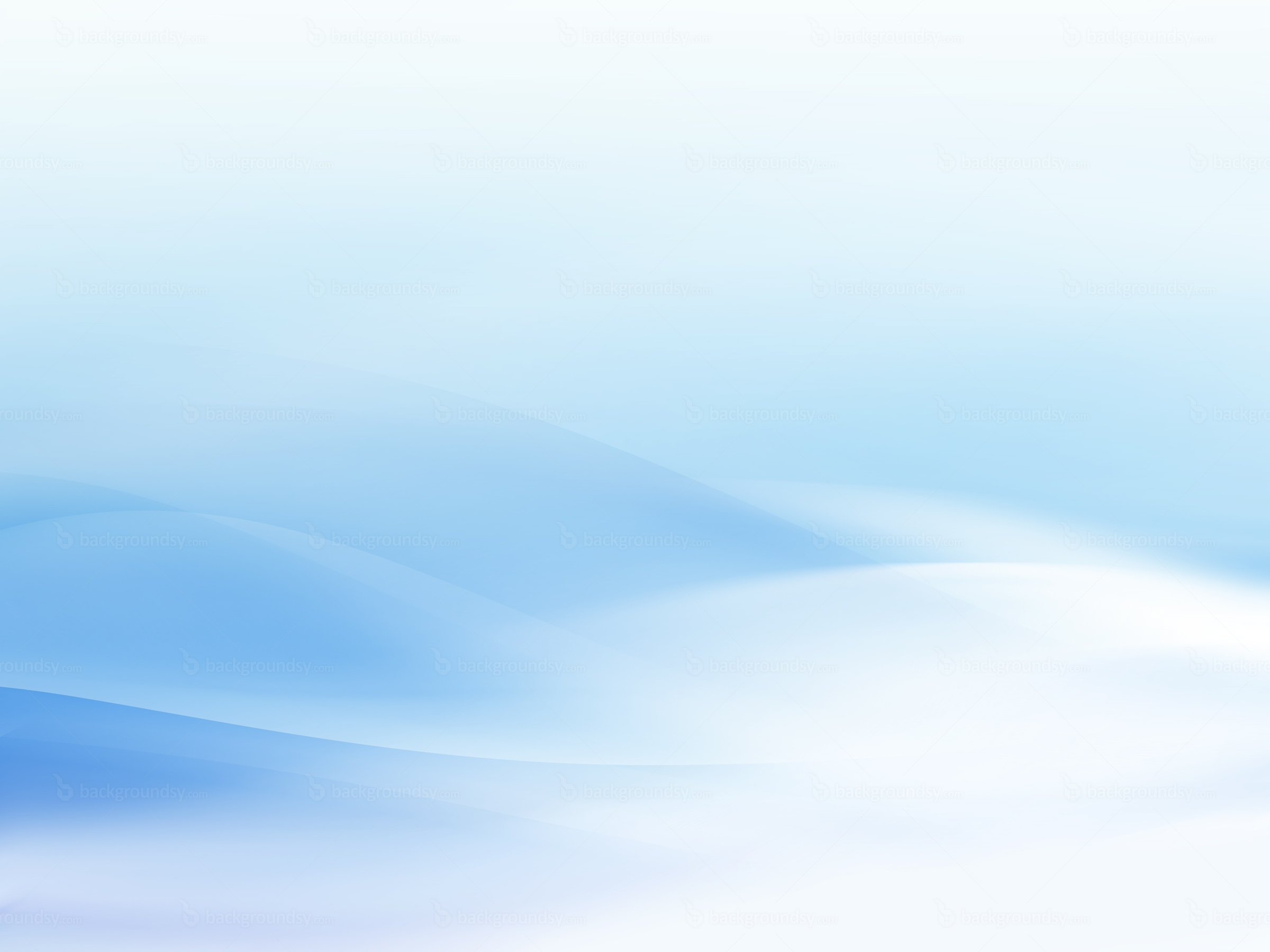 Специальность                 23.02.07 «Техническое обслуживание и ремонт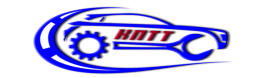                  двигателей, систем и агрегатов автомобилей»Уровень профессионального образования – среднее профессиональное образование по программе подготовки специалистов среднего звена.Квалификация «Специалист»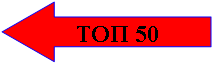 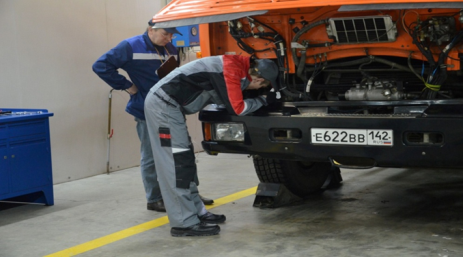 Срок обучения:на базе 9 классов: очно - 3 года и 10 месяцев (за счет средств областного бюджета);на базе 9 классов: заочно - 4 года и 10 месяцев (коммерч.);Срок обучения:на базе 9 классов: очно - 3 года и 10 месяцев (за счет средств областного бюджета);на базе 9 классов: заочно - 4 года и 10 месяцев (коммерч.);